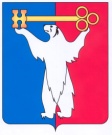 	АДМИНИСТРАЦИЯ ГОРОДА НОРИЛЬСКА КРАСНОЯРСКОГО КРАЯПОСТАНОВЛЕНИЕ11.05.2022	   г. Норильск   	               № 272О внесении изменений в постановление Администрации города Норильска от 20.12.2019 № 616В связи с кадровыми изменениями в Снежногорском территориальном управлении Администрации города Норильска, ПОСТАНОВЛЯЮ:1. Внести в постановление Администрации города Норильска от 20.12.2019        № 616 «Об определении должностных лиц Администрации города Норильска, уполномоченных на совершение нотариальных действий в поселке Снежногорск города Норильска» (далее – Постановление) следующие изменения:1.1. В наименовании Постановления, преамбуле Постановления, пункте 1.1 Постановления слова «поселок Снежногорск» в соответствующих падежах заменить словами «городской поселок Снежногорск» в соответствующих падежах.1.2. В пункте 1.2 Постановления:1.2.1. Абзац третий изложить в следующей редакции:	«- начальника общего отдела Снежногорского территориального управления Администрации города Норильска Мартынову Елену Владимировну - на период временного отсутствия Рябова Н.А.;».1.2.2. Дополнить абзацем следующего содержания:«- главного специалиста общего отдела Снежногорского территориального управления Администрации города Норильска Фазуллину Анну Сергеевну - на период временного отсутствия Мартыновой Е.В. в период временного отсутствия Рябова Н.А.».	2. Начальнику Снежногорского территориального управления Администрации города Норильска:	2.1. Направить сведения о должностных лицах Администрации города Норильска, уполномоченных на совершение нотариальных действий согласно Постановлению (с учетом настоящего постановления), в Управление Министерства юстиции Российской Федерации по Красноярскому краю в порядке, предусмотренном статьей 1 Основ законодательства Российской Федерации о нотариате.	2.2. Организовывать прием населения городского поселка Снежногорск в целях осуществления нотариальных действий в соответствии с требованиями законодательства о нотариате и настоящим постановлением.	3. Управлению по персоналу Администрации города Норильска ознакомить с настоящим постановлением под роспись в порядке, установленном Регламентом Администрации города Норильска, начальника Снежногорского территориального управления Администрации города Норильска.4. Опубликовать настоящее постановление в газете «Заполярная правда» и разместить его на официальном сайте муниципального образования город Норильск.5. Настоящее постановление вступает в силу со дня его подписания и распространяет свое действие на правоотношения, возникшие с 21.03.2022.Глава города Норильска								     Д.В. Карасев